LEBENSLAUFMaxi Milchreis 
Hauptstraße 30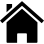 			12345 Musterstadt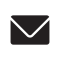 				maxi.milchreis@gmx.de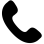 			+49 151 123456789			10. September 2003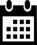 SCHULBILDUNG09/2016 – 07/2019		Allgemeinbildendes Abitur Fachrichtung: SozialwissenschaftGymnasium, Bad Segeberg09/2010 – 07/2016		Mittlere Reife				Realschule, Bad SegebergERSTE  BERUFSERFAHRUNGEN04/2020 – dato	Schulpraktikum	Firma, Ort01/2017 – 02/2017	freiwilliges Praktikum	Firma, OrtKENNTNISSE & INTERESSENSprache	Englisch (gut in Wort und Schrift)	Französisch (Grundkenntnisse)IT-Kenntnisse	Word, PowerPoint, ExcelAuslandsaufenthalt	Au Pair in Australien Führerschein	Klasse BInteressen	Klavier, Sport, Fotografie 